Så er det igen blevet tid til CICERO 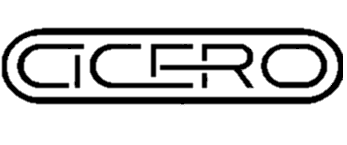 CICERO er et adventurespejdløb med knald på. Her leges der hellere med smartphones og raketfysik end kompas og rafter. Tempoet er højt og humøret i top. Og de lange traveture er sløjfet for i stedet at lægge fokus på posterne og historien. Til CICERO skal spejderlommen udrustes med en smartphone, QR-scanneren skal været downloaded, fingrene øvet i at taste hurtigt i digitale kodebryder, og der skal være læst op på raketfysikken mm., så du og din patrulje er klar til at gå all in med moderne teknologi som værktøj.For at du og din patrulje kan give den maks gas i jagten på point, skal I ikke pakke telt, store støvler, feltkomfurer og spader - I skal istedet fylde tasken op med kreagrej og værktøj, som I med garanti får brug for på posterne!Hvornår: 20. - 21. november.Hvor: Et sted øst for Storebælt Patruljerne vil efter tilmelding få nærmere besked om hvor og hvornår, og skal selv være med til at planlægge transport fællesudstyr mm.Pris: 195 krTilmelding: Hurtigst muligt og senest d. 15. oktober på Vigge.dkBEMÆRK KORT TILMELDINGSFRIST